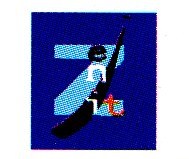 L’ASSOCIAZIONE ARTISTICO-CULTURALE “ZENIT”, CON SEDE IN VIA FOGLIENSE N°4 URBINO (PU)(Incrocio circonvallazione di Ca’ Gallo)COME PRIMA INIZIATIVA IL 05/08/2013ORGANIZZA:“ALLA RISCOPERTA DEI NOSTRI LUOGHI”UNA SERATA PER CONOSCERE E RIVALUTARE LE EMERGENZE STORICO-ARTISTICHE PRESENTI SUL TERRITORIOProgramma:Dalle ore 18:00 alle 21:00 L’associazione metterà a disposizione cavalletti, tele e colori per   	Chiunque vorrà dipingere all’aria aperta, coordinati dai Maestri d’Arte 	Francesco Anemoni e Maurizio Lucchini.Dalle ore 21:00 alle 22:00 La Prof.ssa Antonietta Cecchini, illustrerà le ricchezze storico-artistiche,                                                            Conosciute e non, che ci circondano e che fanno da sfondo al nostro                                                 Paesaggio.La serata proseguirà ascoltando musica e degustando alcuni dolci “caserecci”.PS: In caso di maltempo verrà rinviata il giorno 26/08/2013 Info: 333 2365190      339 8684793